EVALUACIÓN FORMATIVA IINombre: ________________________Curso: ___ Puntaje: ___/La siguiente actividad tiene como finalidad monitorear tu proceso de aprendizaje, es decir, verificar lo que has aprendido en las semanas anteriores. Recuerda que los contenidos trabajados fueron:Multiplicación y división de decimalesMultiplicación y división de fraccionesTransformación de fracción a decimalEsta evaluación deberá ser entregada como plazo máximo el viernes 5 de junio, a través de la plataforma Alexia o al correo matematicacepj@gmail.com.1.- Si multiplicas   por   a través de los dibujos. ¿Cómo lo representarías?							Resultado El primero en  y el segundo en . El primero en   y el segundo en .  El primero en y el segundo en . El primero en  y el segundo en . El primero en  y el segundo en . 2- ¿Cuál es la regla para multiplicar fracciones de acuerdo al dibujo?Represento  y  en cada dibujoRepresento  y  en cada dibujo.Represento directamente  para ver el dibujo. Represento  y luego  adentro del , para ver que fracción representa en el entero. Represento  y luego  adentro del  para ver que fracción representa en el entero. 3- ¿Qué multiplicación representa la gráfica?5 x 3 = 15 x 3 =  x 4 =  x 3 =  x 4 = 4.- ¿Cuál es el resultado al multiplicar  x ?5- ¿Cuál es la regla que debes aplicar para resolver la operatoria “:  =  sin dibujos? 				         Multiplico la primera fracción invirtiéndola por la segunda. Multiplico los numeradores y los denominadores verticalmente.Multiplico los numeradores y los denominadores horizontalmente. Multiplico la primera fracción por la segunda fracción, pero invertida. 6.- ¿Qué división representa el siguiente dibujo? : = :   = :   =  :   =7.-Lee el problema y observa la representación: “Ana tiene 2 litros de leche que vacía en botellas de  de litro ¿Cuántas botellas se llenarán?”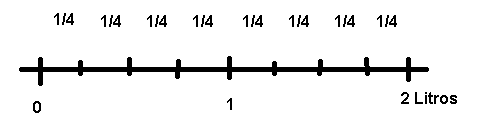 Llena 1 botella de Llena 2 botella de Llena 4 botellas de Llena 8 botellas de 8. Una hoja de papel tiene 0,012 cm de espesor. De las siguientes opciones, ¿cuál sería la altura de un montón de 400 hojas de este papel? a)   0,048 cm b)   0,48 cm c)   4,8 cm d) 48 cm  9. Resuelve la siguiente división de números decimales. 0,216: 0,04 = a)    0,54 b)    5,4 c)   54 d) 540 10. Un veterinario quiere repartir 1,5 litros de vacuna en frascos de 0,05 litros. ¿Cuántos frascos llenará? a) 30 b) 15 c)   5 d)   3  11. ¿Cuál es el resultado de la siguiente multiplicación? 0,0135 ∙ 1000 =a)      1,35 b)    13,5 c)   135 d) 135012. Para repartir 2,5 litro de agua ¿cuántos jarros de 1 / 6 de litro se necesitan?a) 5 b) 6 c) 12 d) 1513. ¿Cuál es el resultado de la siguiente expresión? 0,27: 0,03 + 0,2: 0,25 =a) 9,8 b) 8,9 c) 1,7 d) 0,9814. Si se reparte 1,5 lt de medicina por partes iguales en 6 vasos graduados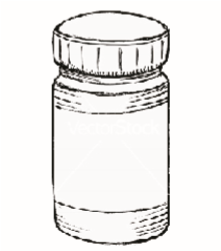 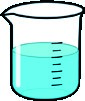 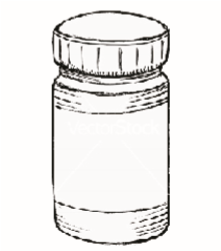 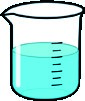 ¿Cuánto quedará en cada vaso?0,025 litros0,023 litros0,25 litros2,5    litros Transforma la siguiente fracción a decimal y después redondea a los centésimos.a) 64,3 b)   6,43 c)   0,64 d)  0,651 x 1  = 12    3     6¿Cuántas veces cabe?